Dodatak 1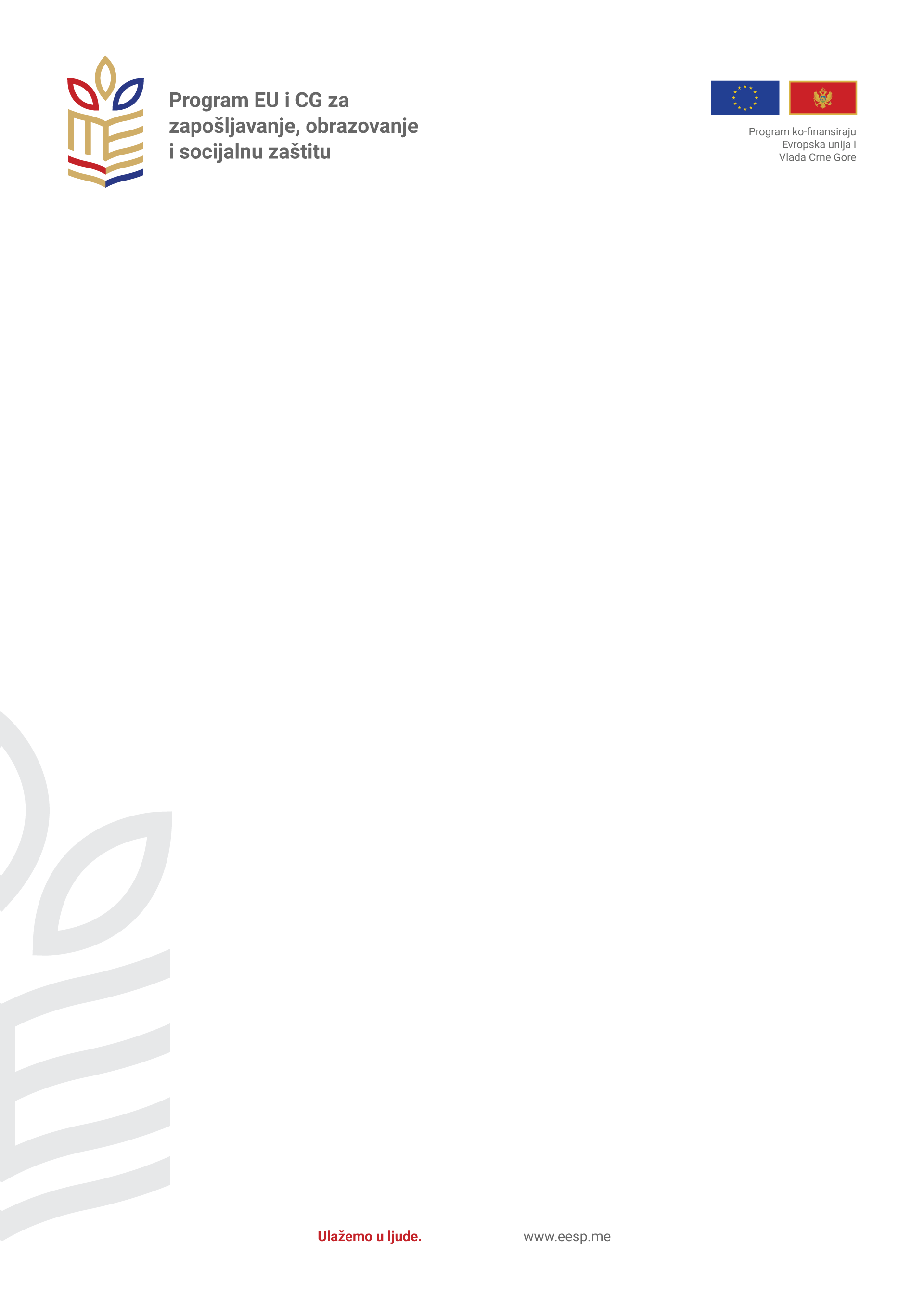 IZVJEŠTAJ O NAPRETKU/ZAVRŠNI IZVJEŠTAJNapomena: Ovaj izvještaj mora biti popunjen elektronski, potpisan i pečatiran od strane korisnika. Podaci moraju biti komplementarni sa podacima iz finansijskog izvještaja.Odgovori na sva pitanja moraju se odnositi na izvještajni period.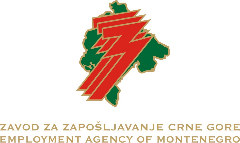 Datum: IME I PREZIME KORISNIKAJMBGNAZIV PROJEKTNE IDEJEMJESTO REALIZACIJEREFERENTNI BROJ UGOVORADATUM POČETKA UGOVORAIZVJEŠTAJNI PERIODNAVEDITE BROJ RJEŠENJA REGISTRACIJE I DATUMNAVEDITE PRAVNI STATUS I NAZIV NAVEDITE DATUM POČETKA RADA FIRMEOPIŠITE UKRATKO SVE AKTIVNOSTI U IZVJEŠTAJNOM PERIODUNAVEDITE PODATKE O VAŠIM KUPCIMA I KONKURENTIMANAVEDITE EVENTUALNA ODSTUPANJA OD PLANIRANOG U BIZNIS PLANU I OBRAZLOŽITENAVEDITE PROIZVODE/USLUGE KOJE STE PLASIRALI NA TRŽIŠTE NAVEDITE DA LI STE PLASIRALI INOVATIVNE PROIZVODENAVEDITE GDJE DISTRIBUIRATE SVOJE PROIZVODE/USLUGENAVEDITE DA LI STE UKLJUČILI NOVA I/ILI TEHNIČKA RJEŠENJA ZA UŠTEDU ENERGIJE I KOJANAVEDITE DA LI KORISTITE OBNOVLJIVE IZVORE ENERGIJE I OPIŠITE KOJENAVEDITE ŠTO STE NABAVILI IZ POPISA OPRAVDANIH TROŠKOVAOPIŠITE POSTUPAK NABAVKEOPIŠITE U KOJU SVRHU SE KORISTE/ovdje navesti sve nabavKe povezane s a prtihvatljivim troškovima koje je koriSnik sproveo u izvještajnom razdoblju/DA LI STE ZAPOSLILI NOVOG RADNIKAAKO DA – DA LI JE LICE BILO U EVIDENCIJI NEZAPOSLENIH LICA ZZZCGKOJE MJERE OSIGURANJA VIDLJIVOSTI PROJEKTA STE PREDUZELIOPIŠITE KAKO ĆE SE REZULTATI AKTIVNOSTI UPOTRIJEBITI NAKON ZAVRŠETKA PROJEKTAPotpis Korisnika______________________________